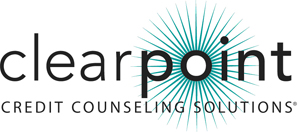 FOR MORE INFORMATION:Thomas Nitzsche | 404-490-2227 | Thomas.Nitzsche@ClearPointCCS.org1-800-750-2227 | www.ClearPointCCS.org									__________________________ClearPoint staff named among nation’s top credit counselorsAtlanta (December 21, 2015) – National consumer education organizations recently profiled the work of ClearPoint credit counselors Kevin Weekley, Joy Gaddis and Nancy Herring.  The trio were named in a national roundup of 30 credit counselors “Who Made a Difference" in 2015.  The selections were made by NerdWallet, a website dedicated to helping consumers make wise financial choices, and the National Foundation for Credit Counseling (NFCC).  Weekley, a credit counselor at ClearPoint’s Atlanta headquarters, has worked at ClearPoint since 2007 and is an alumnus of the University of Alabama at Birmingham. The citation comes after being designated ClearPoint’s 2015 Counselor of the Year and nominated for the NFCC’s Professional Achievement and Counseling Excellence award.  Weekley’s proudest career moment was helping a military client avoid losing his security clearance due to student loans in collections.  He helped the client develop a budget and identify a surplus that was then used to repay the loan.  After several on-time payments, the loans were taken out of collections. Gaddis, a credit counselor at ClearPoint’s Marion, Illinois branch, has worked at ClearPoint since 2006 and is an alumna of John A. Logan College.  Looking back at her accomplishments, Gaddis remembers helping an attorney shed $260,000 in credit card debt. Her appreciative client sent her an email each time a credit card was paid off. Gaddis saw his excitement and encouraged him along the way, helping him pay down all his debt in just 42 months. Herring, a credit counselor at ClearPoint’s Granada Hills, California branch, has worked at ClearPoint since 2014 and is an alumna of California State University - Northridge.  Herring’s proudest achievement was helping an elderly client with more than $91,000 in credit card debt.  By educating her and providing a realistic budget, Herring helped the client reduce everyday expenses and get her finances under control.  The client stopped using her credit cards and is successfully paying off her balances. Fulfilling ClearPoint’s mission of Consumer Health through Financial Education, these counselors each provide one-on-one coaching to about 500 clients annually, helping them develop a budget and create a plan to resolve debt.  Founded in Atlanta in 1964, ClearPoint is a nonprofit organization that helps consumers build long-term economic security by providing a full range of solutions-focused financial education, counseling, coaching and advisory services for low- to moderate-income individuals and families. ClearPoint is a member of the National Foundation for Credit Counseling (NFCC), a system-wide accredited business with the Council on Better Business Bureaus, and a Housing and Urban Development (HUD)-approved housing counseling agency. Free appointments for counseling may be scheduled by calling 800.750.2227 (se habla español). For more about ClearPoint, visit www.ClearPointCCS.org.